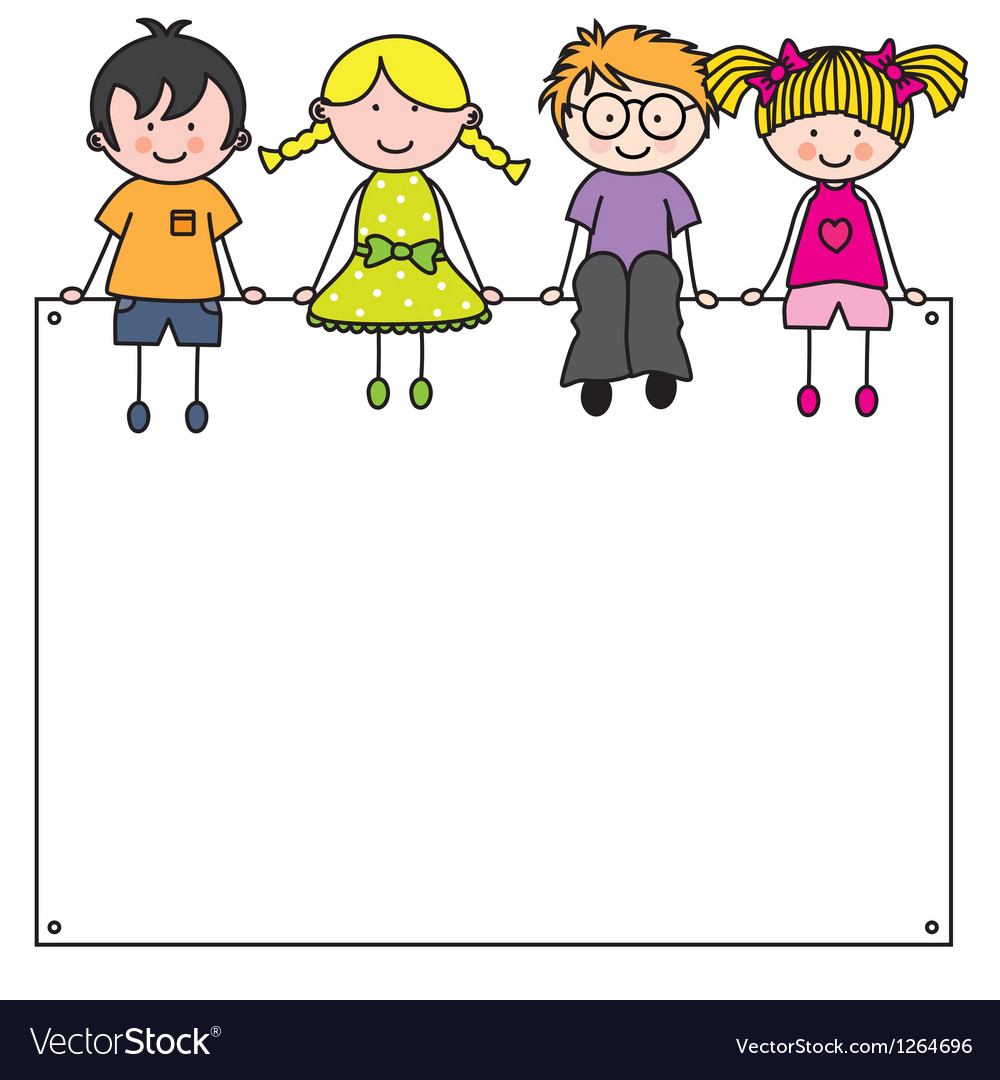 	02.06.2020WITAM WAS KOCHANE DZIECI. JAK ZWYKLE POZDROWIENIA PRZESYŁAJĄ DLA WAS I WASZYCH RODZICÓW PANI MARIOLKA I PANI ULA.WCZORAJ OBCHODZILIŚCIE SWOJE ŚWIĘTO , MAMY NADZIEJĘ  , ŻE MIŁO SPĘDZILISCIE TEN DZIEŃ.
DZISIAJ  POROZMAWIAMY SOBIE O DZIECIACH Z RÓŻNYCH STRON ŚWIATA. ZAPROŚCIE RODZICÓW DO WSPÓLNEJ ZABAWY.
NA POCZĄTEK ZOBACZCIE FILMIK PRZEDSTAWIAJĄCY DZIECI                                                          Z RÓŻNYCH STRON ŚWIATA.
ZWRÓĆCIE UWAGĘ ŻE KAŻDE Z NICH JEST INNE, MA INNY KOLOR SKÓRY, INNY KSZTAŁT OCZU, INNE FRYZURY I UBRANIA.
ZAPEWNIAM WAS JEDNAK ŻE POMIMO TEGO ŻE RÓŻNIĄ SIĘ WYGLĄDEM, WSZYSTKIE KOCHAJĄ SIĘ BAWIĆ Z KOLEGAMI I KOLEŻANKAMI TAK JAK WY.https://www.youtube.com/watch?v=UP9P0uB2LlwA TERAZ ZAPRASZAM WAS DO WYKONANIA ZADANIA. JEŻELI NIE MACIE DRUKARKI, NIC NIE SZKODZI. POPATRZCIE  NA OBRAZEK I POWIEDZCIE RODZICOM CO LUBIĄ ROBIĆ DZIECI NA OBRAZKACH A NASTĘPNIE NARYSUJCIE  TO CO WY  LUBICIE  ROBIĆ NAJBARDZIEJ.
KOLEJNA ZADANIE  PRZEDSTAWIA DZIECI I KRĘTĄ DROGĘ KTÓRA PROWADZI DO ICH ULUBIONYCH ZABAWEK.
ZAPRASZAM DO PRACY!!!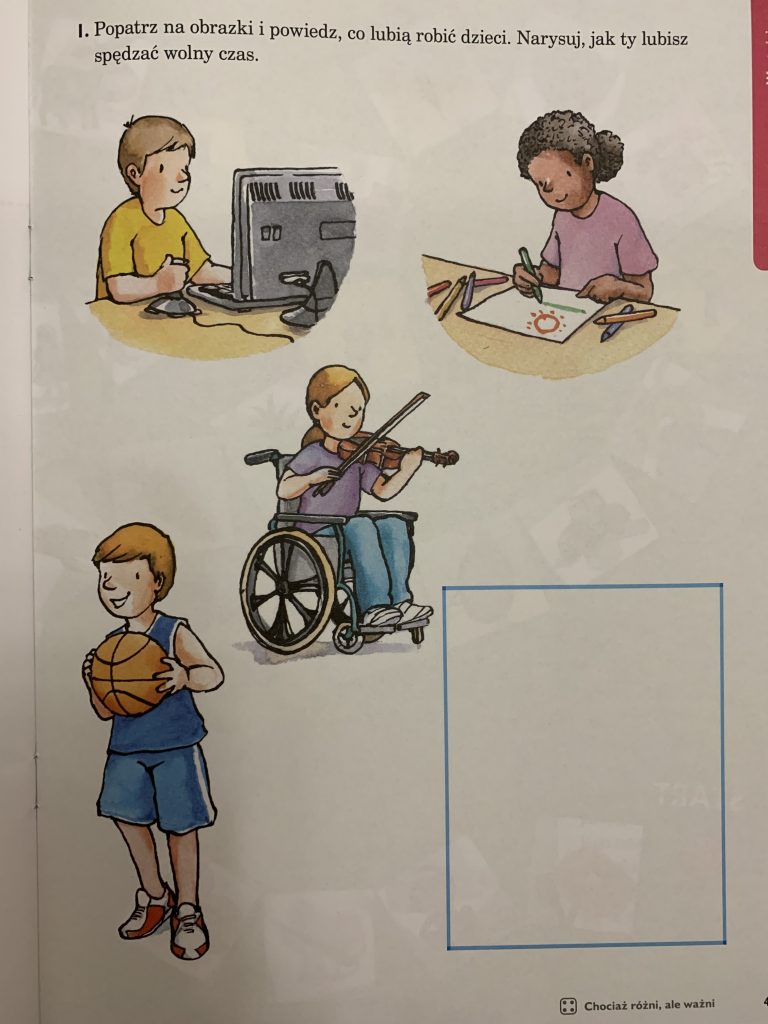 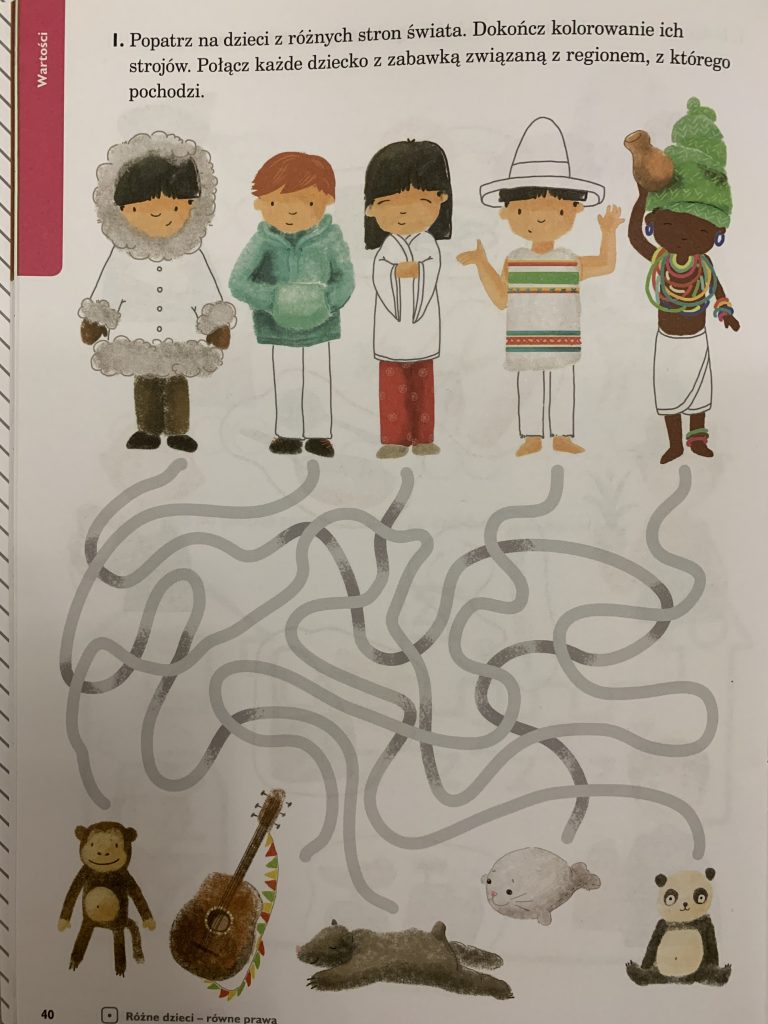 NA KONIEC ZAPRASZAM WAS DO ZABAWY MUZYCZNEJ  Z POKAZYWANIEM „RÓŻNE DZIECI SĄ NA ŚWIECIE”. MOŻE NAUCZYCIE SIĘ JEJ NA PAMIĘĆ I RAZEM WSPÓLNIE W PRZEDSZKOLU SOBIE JĄ ZAŚPIEWAMY.https://www.youtube.com/watch?v=jqhxFNBeriMW WOLNEJ CHWILI MOŻECIE WYKONAĆ PRZESŁANĄ KARTĘ PRACYCZEKAMY NA FOTORELACJĘ. ŻYCZYMY MIŁEGO DNIA .DO JUTRA ! PA PA